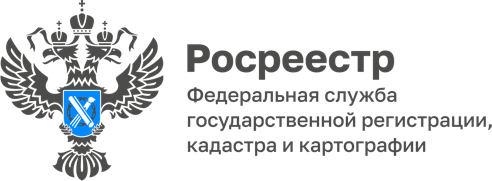 ПРЕСС-РЕЛИЗ19.10.202319 октября прошло совместное заседание Общественного совета при Федеральной службе государственной регистрации, кадастра и картографии с региональными общественными советами. Коллег со всей страны поприветствовали руководитель Росреестра Олег Скуфинский и председатель Общественного совета при Росреестре Александр Каньшин.Заместитель руководителя Росреестра Елена Мартынова выступила с темой о применении технологий искусственного интеллекта в учетно-регистрационной деятельности: сотрудникам рассказали о внедрении помощника «Ева» и его преимуществах в работе. Представители Республики Марий Эл, республики Тыва, Волгоградской, Новосибирской, Новгородской областей и Камчатского края в своих выступлениях поделились опытом взаимодействия с профессиональным сообществом. Так, региональные общественные советы прослушали доклады о мониторинге качества услуг Росреестра в офисах МФЦ, о возможности автоматической выгрузки сведений из базы БТИ, ФИАС в базу данных ЕГРН для ускорения процесса ее наполнения и об исключении оборота документарных накладных.Данные мероприятия направлены прежде всего на обмен опытом между регионами, а также на поиск удобных методов сотрудничества с профессиональным сообществом и его укрепление.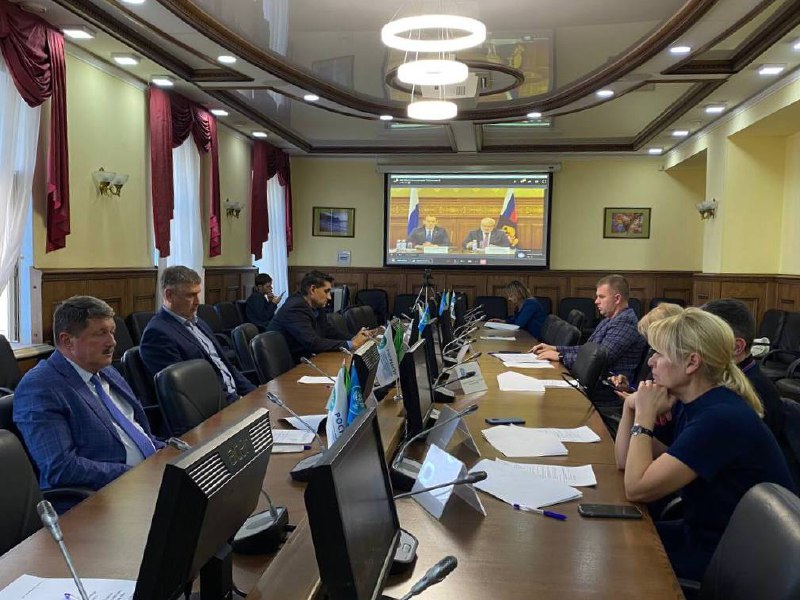 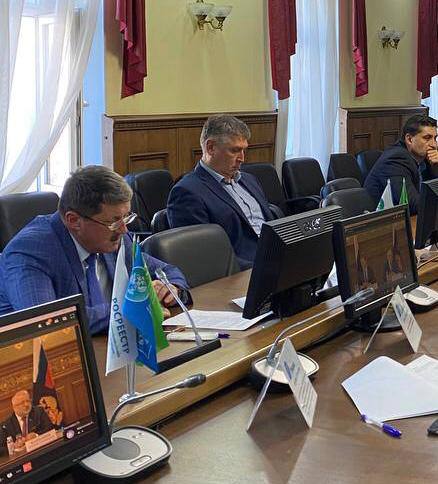 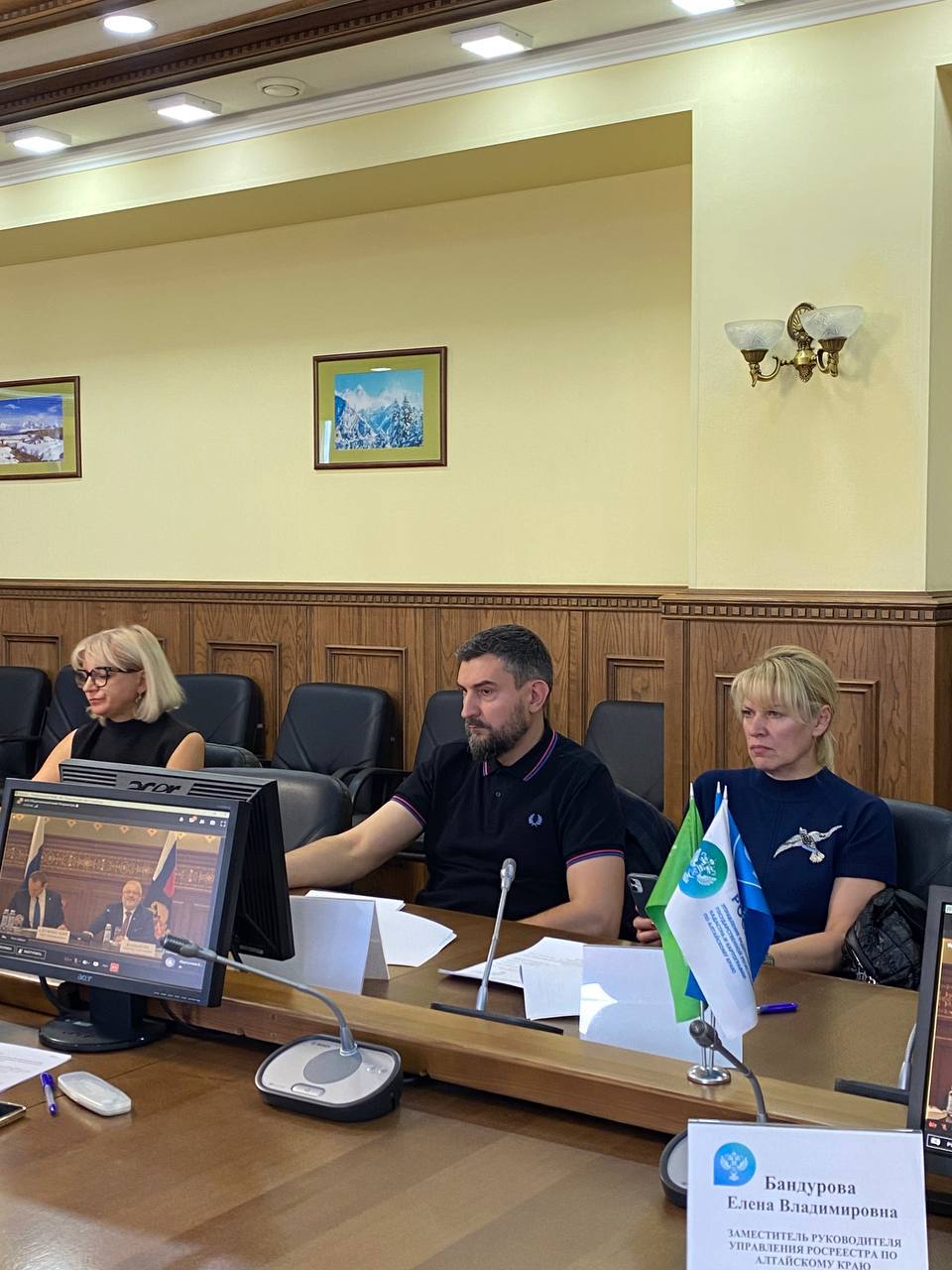 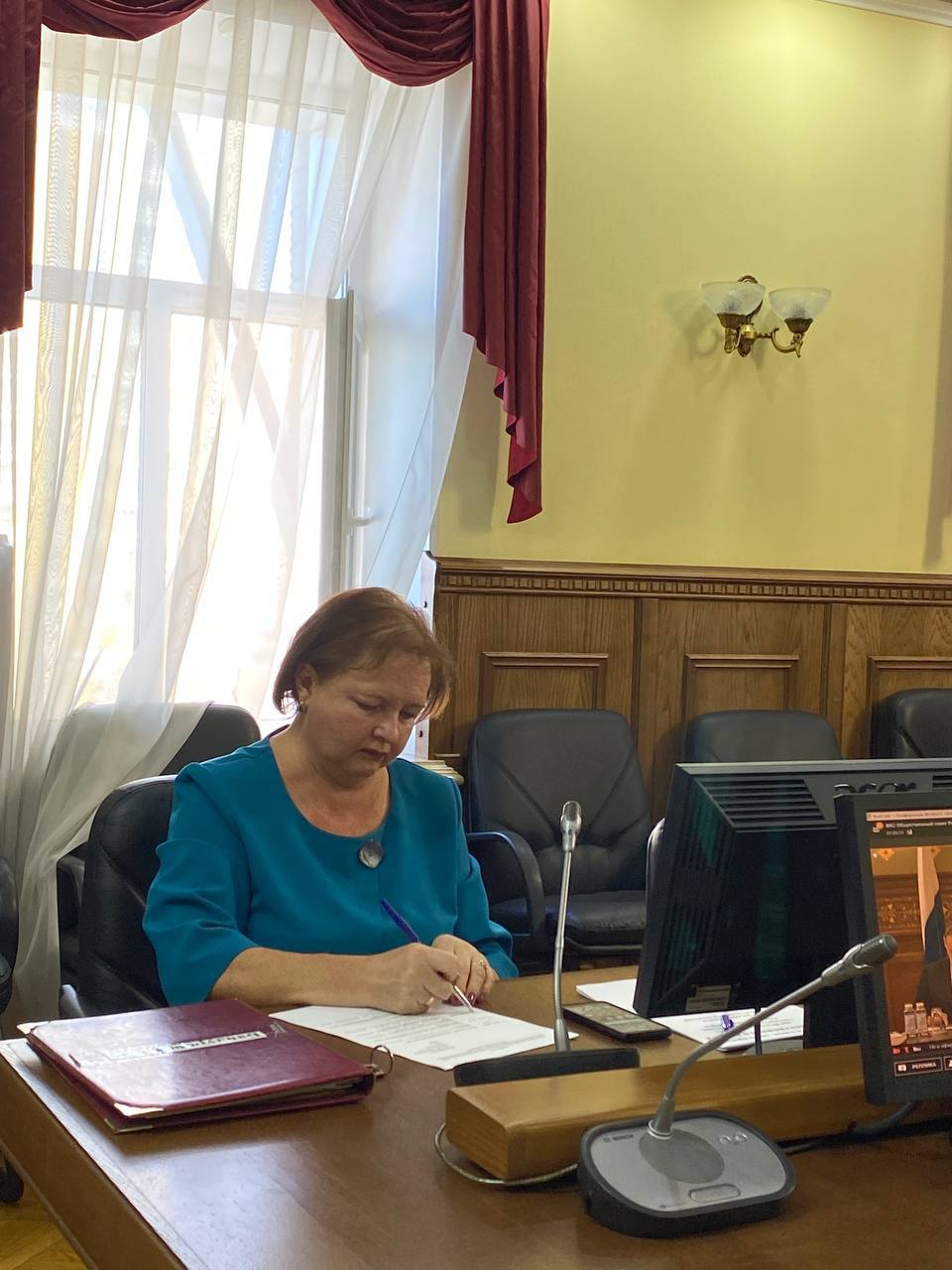 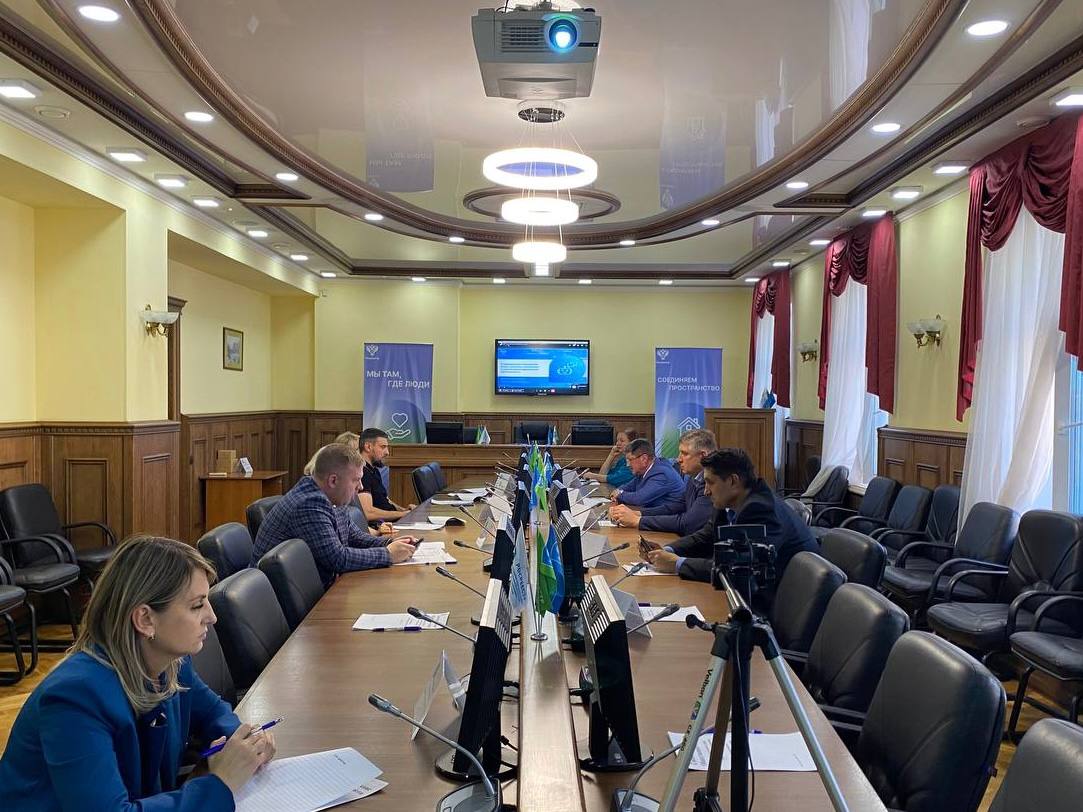 Об Управлении Росреестра по Алтайскому краюУправление Федеральной службы государственной регистрации, кадастра и картографии по Алтайскому краю (Управление Росреестра по Алтайскому краю) является территориальным органом Федеральной службы государственной регистрации, кадастра и картографии (Росреестр), осуществляющим функции по государственной регистрации прав на недвижимое имущество и сделок с ним, по оказанию государственных услуг в сфере осуществления государственного кадастрового учета недвижимого имущества, землеустройства, государственного мониторинга земель, государственной кадастровой оценке, геодезии и картографии. Выполняет функции по организации единой системы государственного кадастрового учета и государственной регистрации прав на недвижимое имущество, инфраструктуры пространственных данных РФ. Ведомство осуществляет федеральный государственный надзор в области геодезии и картографии, государственный земельный надзор, государственный надзор за деятельностью саморегулируемых организаций кадастровых инженеров, оценщиков и арбитражных управляющих. Подведомственное учреждение Управления - филиал ППК «Роскадастра» по Алтайскому краю. Руководитель Управления, главный регистратор Алтайского края – Юрий Викторович Калашников.Контакты для СМИПресс-секретарь Управления Росреестра по Алтайскому краю
Бучнева Анжелика Анатольевна 8 (3852) 29 17 44, 509722press_rosreestr@mail.ru 656002, Барнаул, ул. Советская, д. 16Сайт Росреестра: www.rosreestr.gov.ru
Яндекс-Дзен: https://dzen.ru/id/6392ad9bbc8b8d2fd42961a7	ВКонтакте: https://vk.com/rosreestr_altaiskii_krai 
Телеграм-канал: https://web.telegram.org/k/#@rosreestr_altaiskii_kraiОдноклассники: https://ok.ru/rosreestr22alt.kraihttps://vk.com/video-46688657_456239105